Министерство образования и науки Калужской областиГосударственное бюджетное профессиональное образовательное учреждение  Калужской области«Тарусский многопрофильный техникум»	РАБОЧАЯ ПРОГРАММА УЧЕБНОЙ ПРАКТИКИ ПРОФЕССИОНАЛЬНОГО МОДУЛЯ «ПМ.01 Организация и контроль текущей деятельности служб предприятий туризма и гостеприимства»ПО СПЕЦИАЛЬНОСТИ43.02.16 Туризм и гостеприимствоТаруса2023 г.Программа профессионального модуля учебной практики ПМ.01. «Организация и контроль текущей деятельности служб предприятий туризма и гостеприимства»  разработана на основе Федерального государственного образовательного стандарта среднего профессионального образования (далее – ФГОС СПО) по 43.02.16 Туризм и гостеприимство (приказ Министерства образования и науки РФ от 12.12.2022 г. №1100); примерной программы разработанной Федеральным учебно-методическим объединением  в системе среднего профессионального образования по укрупнённой группе профессий, специальностей 43.00.00 Сервис и туризмОрганизация-разработчик: ГБПОУ КО «ТМТ» Разработчик: Методист Петрова Л.И. ПОЯСНИТЕЛЬНАЯ ЗАПИСКАРабочая программа учебной практики является частью программы подготовки спе- циалистов среднего звена ГБПОУ КО ««Тарусский многопрофильный техникум» по специальности 43.02.16 Туризм и гостеприимство  разработанной в соответствии с ФГОС СПООбщий объем времени на проведение практики определяется ФГОС СПО, сроки проведения устанавливаются техникумом в соответствии с ОПОП СПО.Учебная практика проводится техникумом в рамках профессиональных модулей и может реализовываться как концентрированно в несколько периодов, так и рассредоточено, чередуясь с теоретическими занятиями в рамках профессиональных модулей.Учебная практика направлена на получение первоначального практического опыта. Учебная практика может проводиться как в техникуме (при выполнении условий    реализации программы практики), так и в организациях (на предприятиях) на основании договоров  между организацией  и техникумом.Учебная практика может быть направлена на освоение одной или нескольких рабочих профессий, если это является одним из видов профессиональной деятельности ФГОС СПО.Программа практики разрабатывается техникумом на основе рабочих программ модулей ОПОП специальности 43.02.16 Туризм и гостеприимство, макета программы учебной практики и согласовывается с организациями, участвующими в проведении практики. Одной из составляющей программы практики является разработка форм и методов контроля для оценки результатов освоения общих и профессиональных компетенций (оценочные материалы); к работе над этим разделом должны привлекаться специа- листы организаций (предприятий), в которых проводится практика. При разработке содержания каждого вида практики по профессиональному модулю следует выделить необходимые практический опыт, умения и знания в соответствии с ФГОС СПО, а также виды работ, необходимые для овладения конкретной профессиональной деятельностью и включенные в рабочую программу модуля. Содержание практики по профилю специальности может уточняться в зависимости от специфических особен- ностей конкретной организации (предприятия).Формой аттестации по всем видам практик является дифференцированный зачет.СодержаниеУ1.КОНТРОЛЬ И ОЦЕНКА РЕЗУЛЬТАТОВ ОСВОЕНИЯ ПРОГРАММЫ УЧЕБНОЙ ПРАКТИКИПАСПОРТ РАБОЧЕЙ ПРОГРАММЫ УЧЕБНОЙ ПРАКТИКИПМ 01  Организация и контроль текущей деятельности служб предприятий туризма и гостеприимства».Рабочая программа учебной практики является частью программы подготовки специалистов среднего звена по специальности 43.02.16 Туризм и гостеприимство, разработанной в соответствии с ФГОС СПО.Содержание рабочей программы учебной практики направлено на освоение вида профессиональной деятельности: Организация и контроль текущей деятельности служб предприятий туризма и гостеприимстваТребования к содержанию практики регламентированы:- федеральным государственным образовательным стандартом среднего профессионального образования третьего поколения по специальности43.02.16 «Туризм и гостеприимство»;-учебными планами специальности 43.02.16 «Туризм и гостеприимство»;- рабочей программой ПМ 01. Организация и контроль текущей деятельности служб предприятий туризма и гостеприимстваЦель практикиКомплексное освоение обучающимися основных видов профессиональной деятельности по специальности 43.02.16 Туризм и гостеприимство, формирование общих и профессиональных компетенций, приобретение практического опыта.Задачи практикисовершенствование и закрепление знаний, полученных в процессе теоретического обучения;формирование профессиональных компетенций через применение теоретических знаний;приобретение профессиональных навыков, необходимых для работы в сфере Туризма и гостеприимства;обеспечение непрерывности и последовательности овладения обучающимися профессиональной деятельностью, формами и методами работы.Место практики в структуре ОПОПУчебная практика является обязательным разделом основной образовательной программы по специальности 43.02.16 Туризм и гостеприимство, осуществляется после изучения междисциплинарного курса профессиональных модуля: Организация и контроль текущей деятельности работников службы предприятий туризма и гостеприимства.Для полного усвоения курса учебной практики необходимы знания, умения и навыки, формируемые дисциплинами общепрофессионального цикла: : ОП.03 Правовое и документационное обеспечение в туризме и гостеприимстве; ОП.02 Предпринимательская деятельность в сфере туризма и гостеприимства; ОП.1Сервисная деятельность в туризме и гостеприимстве.Формы проведения практикиУчебная практика проводится в образовательном учреждении ГБПОУ КО «Тарусский многопрофильный техникум» . Учебная практика проводится в форме практических занятий.Место и время проведения практикиУчебная практика осуществляется в соответствии с графиком учебного процесса и учебным планом специальности 43.02.16 Туризм и гостеприимство. Учебная практика проводится в структурных подразделениях ОУ (в учебно - производственной мастерской, лаборатории).Количество часов на освоение программы учебной практики. II. РЕЗУЛЬТАТЫ ОСВОЕНИЯ УЧЕБНОЙ ПРАКТИКИВ результате освоения основной профессиональной образовательной про граммы, в структуру которой включена и учебная практика, у обучающихся должны быть сформированы ОК, ПК, соответствующие видам профессиональной деятельности: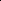 1.1.3. В результате освоения профессионального модуля обучающийся должен:СОДЕРЖАНИЕ УЧЕБНОЙ ПРАКТИКИ3.1 Тематический план учебной практики: УП 01.01 Организация и контроль текущей деятельности работников службы приема и размещенияУСЛОВИЯ РЕАЛИЗАЦИИ ПРОГРАММЫ УЧЕБНОЙ ПРАКТИКИ.Требования к минимальному материально-техническому обеспечениюМастерская «Стойка приема и размещения гостей с модулем онлайн бронирования»оснащенная оборудованием:Комплексная автоматизированная система управления отелем Opera (Fidelio, Libra илидр.);Персональный компьютер;Стойка ресепшн;Телефон;Многофункциональное устройство (принтер – сканер – копир - факс);Сейф;POS-терминал;Шкаф для папок;Детектор валют;Лотки для бумаги.Лаборатория «Учебный гостиничный номер (стандарт с двумя кроватями)»оснащенная оборудованием:Кровать одноместная – 2 шт.;Прикроватная тумбочка – 2 шт.;Настольная лампа (напольный светильник);Бра – 2 шт.;Мини – бар;Стол;Кресло;Стул;Зеркало;Шкаф;Телефон;Верхний светильник;Кондиционер;Телевизор;Гладильная доска;Утюг;Пылесос;Душевая кабина;Унитаз;Раковина;Зеркало;Одеяло – 2 шт.;Подушка – 6 шт.;Покрывало – 2 шт.;Комплект постельного белья – 4 комп.;Шторы;Напольное покрытие;Укомплектованная тележка горничной;Ершик для унитаза;Ведерко для мусора;Держатель для туалетной бумаги;Стакан;Полотенце для лица – 2 шт.;Полотенце для тела – 2 шт.;Полотенце для ног – 2 шт.;Салфетка на раковину 2 уп.;Полотенце коврик – 2 шт.;Основная литература:Основные источникиГридин, А.Д. Безопасность и охрана труда в сфере гостиничного об- служивания Текст: учеб. пособие для студ. учреждений сред. проф. образо- вания / А.Д. Гридин. - 2-е изд., стер. – М.: Издательский центр «Академия», 2016. – 224 с.Ёхина, М.А. Бронирование гостиничных услуг [Текст: учеб. пособие для студ. учреждений сред. проф. образования / М.А. Ёхина. - Издательский центр «Академия», 2017. – 240 с.Ёхина, М.А. Организация обслуживания в гостиницах Текст: учеб. пособие для студ. учреждений сред. проф. образования / М.А. Ёхина. - 4-е изд., стер. – М.: Издательский центр «Академия», 2014. – 208 с.Ёхина, М.А. Приём, размещение и выписка гостей Текст: учебник для студ. учреждений сред. проф. образования / М.А. Ёхина. – М.: Издатель- ский центр «Академия», 2015. – 304 с.Петрова Г.В. Правовое и документационное обеспечение профессио- нальной деятельности Текст: учеб. пособие для студ. учреждений сред. проф. образования / Г.В. Петрова–– М.: Издательский центр «Академия», 2017. – 320 с.Дополнительные источники:Павлова Н.В. Администратор гостиницы Текст: учеб. пособие для студ. учреждений сред. проф. образования / Н.В. Павлова –– М.: Издатель- ский центр «Академия», 2013. – 80 с.Романова В.А. Гостиничные комплексы. Организация и функциони- рование: Текст: учеб. пособие/ В.А. Романова, [и др.]––Изд.2-е. –Ростов н/Д: Издательский центр «Март»; Феникс, 2010.- 221с.Тимохина, Т.Л. Организация административно-хозяйственной служ- бы гостиницы Текст: учебное пособие. –М.: ИД «ФОРУМ»: ИНФРА-М, 2009. – 256 с.Тимохина, Т.Л. Организация приёма и обслуживания туристовТекст: учебное пособие. – 3-е изд., перераб. и доп. – М.: ИД «ФОРУМ»: ИНФРА-М, 2013. – 352 с.Нормативно-правовые документыГОСТ Р 53423-2009 Туристические услуги. Гостиницы и другие средства размещения. Термины и определения. – Введ. 2010–07–01. – М.: Стандартинформ, 2010ГОСТ Р 54603-2011 Услуги средств размещения. Общие требования к обслуживающему персоналу. – Введ. 2013–01–01. – М.: Стандартинформ, 2013ГОСТ Р 51185-2008 Туристские услуги. Средства размещения. Об- щие требования. – Введ. 2009–07–01. – М.: Стандартинформ, 2009ГОСТ Р 50646-2012 Услуги населению. Термины и определения. – Введ. 2014–01–01. – М.: Стандартинформ, 2009ГОСТ Р 50644-2009 Туристские услуги. Требования по обеспечению безопасности туристов. – Введ. 2010–07–01. – М.: Стандартинформ, 2010.Закон Российской Федерации «О защите прав потребителей». – М.: Проспект, 2012.Об утверждении Правил предоставления гостиничных услуг в Российской Федерации (с изменениями) постановление Правительства РФ от 25 апреля 1997 г. N 490 // режим доступа: справочно-правовая система Гарант.О миграционном учёте иностранных граждан и лиц без гражданства в Российской Федерации: федер. закон от 18.07.2006 №109 ФЗ. – М.: Ось-89, 2008.О персональных данных: федер. закон от 27.07.2006 №152 (в ред. от 25 июля 2011 №261-ФЗ) // Российская газета – федер. выпуск. – 2011. – № 5538.О правовом положении иностранных граждан в Российской Феде- рации: федер. закон от 25.07.2002 №115-ФЗ. – М.: Ось-89, 2011.Об утверждении порядка классификации объектов туристской индустрии, включающих гостиницы и иные средства размещения, горнолыжные трассы, пляжи: приказ Министерства спорта, туризма и молодёжной политики РФ от 25 января 2011 г. №35 // Бюллетень нормативных актов федеральных органов исполнительной власти. – 2011. – № 14Об утверждении системы классификации гостиниц и других средств размещения: приказ Федерального агентства по туризму от 21 июля 2005 г.№86 // Бюллетень нормативных актов федеральных органов исполни- тельной власти. – 2005. – № 38.Постановление Правительства РФ от 25 апреля 1997 г. N 490 Об утверждении Правил предоставления гостиничных услуг в Российской Феде- рации (с изменениями) // режим доступа: справочно-правовая система Га- рант.О порядке выезда из Российской Федерации и въезда в Российскую Федерацию [электронный ресурс]: федеральный закон от 15.08.1996 г (действующая редакция) N 114-ФЗ // режим доступа: справочно-правовая система Консультант Плюс.Вид учебной деятельностиОбъем часовУчебная практика36Итоговая аттестация в форме (указать)Дифференцированный зачет.КодНаименование общих компетенцийОК 01.Выбирать способы решения задач профессиональной деятельности применительно кОК 01.различным контекстамразличным контекстамОК 02.Использовать современные средства поиска, анализа и интерпретации информации, иОК 02.информационные технологии для выполнения задач профессиональной деятельностиинформационные технологии для выполнения задач профессиональной деятельностиПланировать и реализовывать собственное профессиональное и личностное развитие,ОК 03.предпринимательскую деятельность в профессиональной сфере, использовать знанияпо финансовой грамотности в различных жизненных ситуацияхОК 04.Эффективно взаимодействовать и работать в коллективе и командеОК 05.Осуществлять устную и письменную коммуникацию на государственном языкеОК 05.Российской Федерации с учетом особенностей социального и культурного контекстаРоссийской Федерации с учетом особенностей социального и культурного контекстаПроявлять гражданско-патриотическую позицию, демонстрировать осознанноеОК 06.поведение на основе традиционных общечеловеческих ценностей, в том числе сОК 06.учетом гармонизации межнациональных и межрелигиозных отношений, применятьучетом гармонизации межнациональных и межрелигиозных отношений, применятьстандарты антикоррупционного поведенияСодействовать сохранению окружающей среды, ресурсосбережению, применятьОК 07.знания об изменении климата, принципы бережливого производства, эффективнодействовать в чрезвычайных ситуацияхИспользовать средства физической культуры для сохранения и укрепления здоровьяОК 08.в процессе профессиональной деятельности и поддержания необходимого уровняфизической подготовленностиОК 09.Пользоваться профессиональной документацией на государственном и иностранномОК 09.языкахязыках1.1.2 Перечень профессиональных компетенций1.1.2 Перечень профессиональных компетенцийКодНаименование видов деятельности и профессиональных компетенцийВД 1Организация  и  контроль  текущей  деятельности  служб  предприятий  туризма  игостеприимстваПК 1.1.Планировать  текущую  деятельность  сотрудников  служб  предприятий  туризма  игостеприимстваПК 1.2.Организовывать текущую деятельность сотрудников служб предприятий туризма игостеприимстваПК 1.3.Координировать  и  контролировать  деятельность  сотрудников  служб  предприятийтуризма и гостеприимстваПК 1.4.Осуществлять расчеты с потребителями за предоставленные услугиИметькоординации  работы  подразделений  (служб)  предприятий  туризма  ипрактическийгостеприимства;гостеприимства;опытосуществления  организации  и  контроль  работы  служб  предприятийтуризма и гостеприимства;туризма и гостеприимства;выполнения   подготовительных   и   заключительных   работы   пообслуживанию клиентов;обслуживанию клиентов;использования  техники  переговоров,  устного  общения  с  клиентом,включая телефонные переговоры;включая телефонные переговоры;осуществления расчета с клиентом за предоставленные услуги.уметьвладеть техникой количественной оценки и анализа информации;владеть методикой хранения и поиска информации;владеть   технологией   делопроизводства   (ведение   документации,хранение и извлечение информации);хранение и извлечение информации);владеть техникой составления, учета и хранения отчетных данных;собирать, обрабатывать и анализировать статистические данные;формировать банки данных;взаимодействовать с туроператорами, экскурсионными бюро, кассамипродажи билетов;продажи билетов;владеть техникой переговоров, устного общения с клиентом, включаятелефонные переговоры;телефонные переговоры;владеть культурой межличностного общения.знатьзаконодательство   российской   федерации   в   сфере   туризма   игостеприимства;гостеприимства;основы трудового законодательства российской федерации;основы  организации  деятельности  служб  предприятий  туризма  игостеприимства;гостеприимства;основы   организации,   планирования   и   контроля   деятельностиподчиненных;подчиненных;теории мотивации персонала и его психологические особенности;теориямежличностногоиделовогообщения,переговоров,конфликтологии малой группы;конфликтологии малой группы;оказывать первую помощь;виды  технических  средств  сбора  и  обработки  информации,  связи  икоммуникаций;коммуникаций;цены   на   туристские   продукты   и   отдельные   туристские   идополнительные услуги;дополнительные услуги;ассортимент   и   характеристики   предлагаемых   туристских   услугпрограммное обеспечение деятельности туристских организаций;программное обеспечение деятельности туристских организаций;этику делового общения;основы делопроизводства.Код и наименование ПКВиды выполняемых работСодержание работКоличество часов на каждый вид работы.Раздел 1. Организация и технологии работы служб предприятий туризма и гостеприимстваРаздел 1. Организация и технологии работы служб предприятий туризма и гостеприимстваРаздел 1. Организация и технологии работы служб предприятий туризма и гостеприимстваРаздел 1. Организация и технологии работы служб предприятий туризма и гостеприимстваПК1.1Планировать  текущую  деятельность  сотрудников  служб  предприятий  туризма  и гостеприимстваОрганизация  и  контроль  текущей  деятельности  служб  предприятий  туризма  и гостеприимствоОрганизация рабочего места;Изучение интерфейса и порядка использования специализированного программного обеспечения;Использование технических, телекоммуникационных средств и профессиональных программ;Отслеживать и получать обратную связь от соответствующих служб;Разработка плана целей деятельности служб.        8 час       Раздел 2. Основы делопроизводства и документооборота служб предприятий туризма и гостеприимстваРаздел 2. Основы делопроизводства и документооборота служб предприятий туризма и гостеприимстваРаздел 2. Основы делопроизводства и документооборота служб предприятий туризма и гостеприимстваРаздел 2. Основы делопроизводства и документооборота служб предприятий туризма и гостеприимстваПК 1.2 Организовывать текущую деятельность сотрудников служб предприятий туризма и гостеприимстваОрганизовывать текущую деятельность сотрудников служб предприятий туризма и гостеприимстваОсуществление делопроизводства и документооборота; Составление деловых документов; Составление организационных и распорядительных документов; Создание отчетов.8 часРаздел 3. Этика делового общения служб предприятий туризма и гостеприимства Раздел 3. Этика делового общения служб предприятий туризма и гостеприимства Раздел 3. Этика делового общения служб предприятий туризма и гостеприимства Раздел 3. Этика делового общения служб предприятий туризма и гостеприимства П.К.1.3 Координировать  и  контролировать  деятельность  сотрудников  служб  предприятий туризма и гостеприимстваОрганизация  и  контроль  текущей  деятельности  служб  предприятий  туризма  и гостеприимствоСоставление диалогов между клиентами и сотрудниками предприятий туризма и гостеприимства; Ведение диалогов, деловых бесед и переписок с гостями, деловыми партнерами и коллегами; Оформление принятых заявок на оказание соответствующих услуг; Рекламации, жалобы, претензии в сфере гостеприимства: алгоритм и правила работы.8 час.Раздел 4. Технология расчетов клиентов/гостей сотрудниками служб предприятий туризма и гостеприимства.Раздел 4. Технология расчетов клиентов/гостей сотрудниками служб предприятий туризма и гостеприимства.Раздел 4. Технология расчетов клиентов/гостей сотрудниками служб предприятий туризма и гостеприимства.Раздел 4. Технология расчетов клиентов/гостей сотрудниками служб предприятий туризма и гостеприимства.ПК 1.4 Осуществлять расчеты с потребителями за предоставленные услугиОрганизация  и  контроль  текущей  деятельности  служб  предприятий  туризма  и гостеприимствоОрганизация и подготовка процесса обслуживания клиентов при расчете за предоставленные услуги; Составление диалогов между клиентами и сотрудниками предприятий туризма и гостеприимства во время расчетов; Рекламации, жалобы, претензии в сфере гостеприимства: алгоритм и правила работы; Подготовка к обслуживанию и приему клиентов; Решение различных ситуаций при расчете с клиентами; Владения техникой, с помощью которой осуществляется расчет12 часИТОГО36 час.